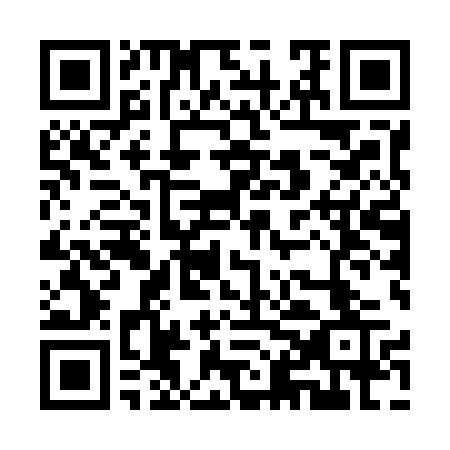 Ramadan times for Zvishavane, ZimbabweMon 11 Mar 2024 - Wed 10 Apr 2024High Latitude Method: NonePrayer Calculation Method: Muslim World LeagueAsar Calculation Method: ShafiPrayer times provided by https://www.salahtimes.comDateDayFajrSuhurSunriseDhuhrAsrIftarMaghribIsha11Mon4:474:476:0112:103:346:186:187:2812Tue4:484:486:0112:093:346:176:177:2713Wed4:484:486:0212:093:346:166:167:2614Thu4:484:486:0212:093:336:166:167:2515Fri4:494:496:0212:093:336:156:157:2416Sat4:494:496:0312:083:336:146:147:2317Sun4:494:496:0312:083:326:136:137:2218Mon4:504:506:0312:083:326:126:127:2119Tue4:504:506:0312:083:326:116:117:2020Wed4:504:506:0412:073:316:106:107:1921Thu4:514:516:0412:073:316:096:097:1922Fri4:514:516:0412:073:316:096:097:1823Sat4:514:516:0512:063:306:086:087:1724Sun4:524:526:0512:063:306:076:077:1625Mon4:524:526:0512:063:296:066:067:1526Tue4:524:526:0512:053:296:056:057:1427Wed4:524:526:0612:053:296:046:047:1328Thu4:534:536:0612:053:286:036:037:1229Fri4:534:536:0612:053:286:026:027:1130Sat4:534:536:0712:043:276:026:027:1131Sun4:544:546:0712:043:276:016:017:101Mon4:544:546:0712:043:266:006:007:092Tue4:544:546:0712:033:265:595:597:083Wed4:544:546:0812:033:255:585:587:074Thu4:554:556:0812:033:255:575:577:065Fri4:554:556:0812:023:255:565:567:066Sat4:554:556:0912:023:245:565:567:057Sun4:554:556:0912:023:245:555:557:048Mon4:564:566:0912:023:235:545:547:039Tue4:564:566:0912:013:235:535:537:0210Wed4:564:566:1012:013:225:525:527:02